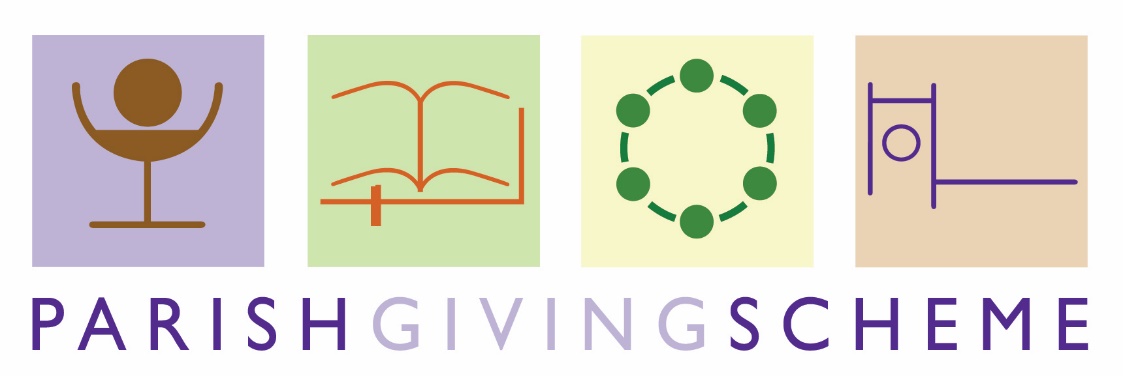 Change of PGS Statement ReceiverDate:Parish name:Parish code:Current statement receiver details: Full name: ……………………………………………Address:………………………………………………………………………………………………………..Contact no:…………………………………………..New statement receiver details:Title & Full name:…………………………………………….Address: ……………………………………………..……………………………………………………….Email address:………………………………………………….Contact no:……………………………………………Signed & verifiedTreasurer (sign) …………………………….print name: …………………..date:.………1st Church warden (sign)…………………....print name:……………………date:……….Incumbent (sign) ……………………………print name: …………………..date:……….